ПОСТІЙНА  КОМІСІЯЗ  ПИТАНЬ  ПЛАНУВАННЯ,  БЮДЖЕТУ  І  ФІНАНСІВ_______________№_______________на №__________від________________┌						┐ПОРЯДОК  ДЕННИЙзасідання комісії20.01.2021 рік       14-00       Велика зала  1. Розгляд коригувань міста Одеси на 2021 рік за листом департаменту фінансів №  04-14/13/73  від 16.01.2021 року (додається). 2. Розгляд проєкту рішення «Про внесення змін до рішення Одеської міської ради від 24.12.2020 року № 13-VIII «Про бюджет Одеської міської територіальної громади на 2021 рік».3. Розгляд проекту рішення «Про затвердження Положення про Депутатський фонд Одеської міської ради у новій редакції». 4. Розгляд проекту рішення «Про встановлення вартісної ознаки предметів, що входять до складу малоцінних необоротних активі»  (лист департаменту фінансів № 03-15/4/95 від 20.01.2021 року). 5. Розгляд  Протокольного доручення  III сесії  Одеської міської ради    VIII скликання від 24 грудня  2020 року щодо використання громадськими та благодійними організаціями орендованих приміщень (лист секретаря ради Коваля І.М. № 213/вих-мр від 30.12.2020 року). 7. Розгляд звернення голови постійної комісії з питань Регламенту, депутатської етики, реалізації державної регуляторної політики та запобігання корупції Квасницької О.А. щодо внесення змін до Регламенту Одеської міської ради VIII скликання щодо проведення дистанційних засідань постійних комісій (звернення № 106/2-мр від 19.01.2021 року).8. Інформація департаменту фінансів Одеської міської ради щодо фінансування витрат бюджету розвитку міста Одеси за 2020 рік (лист департаменту № 04-14/7/41 від 12.01.2021 року).	ОДЕСЬКА 	МІСЬКА РАДА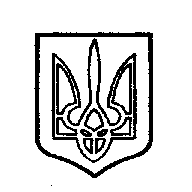 ОДЕСЬКАМІСЬКА РАДА65026, м. Одеса,пл. Думська,165026, м. Одеса,пл. Думська,1